Beste oudersHopelijk hebben jullie voor de kleuters opvang gevonden. Graag willen we enkele suggesties geven van sites, boeken, … om samen educatief bezig te zijn. FundelsDit programma is normaal betalend, maar werd gedeeltelijk opengesteld voor iedereen. Voor de ouders die in Frankrijk wonen: we weten niet zeker dat dit zal werken in het buitenland.Met dit programma zijn de kleuters van K2 en K3 vertrouwd. We vinden dit programma ook zeker geschikt voor de jongste kleuters. Het is een programma om prentenboeken te downloaden. Deze boeken worden voorgelezen en er is ook een aanbod van spelletjes. Voor de Franstalige kleuters is er een mogelijkheid om de verhalen eerst in het Frans te beluisteren en daarna over te schakelen naar het Nederlands. Op deze manier kunnen de Franstalige kleuters het Nederlands onderhouden. Stappenplanwww.fundels.be       ‘Fundels prentenboeken’ downloaden en de installatiestappen volgenProgramma openen (zal normaal op bureaublad staan)Doorgaan zonder aanmeldenJouw collectie (=boeken die gratis worden aangeboden)Het boek dat je wil gebruiken, downloaden (de leeftijd staat erbij)Onder het rubriekje ‘lees’ kan je luisteren naar het verhaalRechtsonder kan je klikken op het tandwiel  en daar de instellingen aanpassen (dus ook de taal)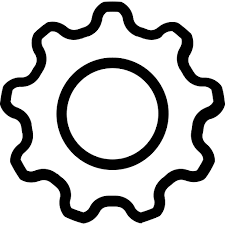 Onder de andere rubriekjes kan je spelletjes e.d. terugvindenAls er problemen zijn, mail dit door naar onze school. Dan proberen we jullie verder te helpen.Ketnetwww.ketnet.be Doorklikken naar ‘Ketnet Junior’Hier kan je voor de kleuters leuke filmpjes vinden (Bibi & Loeba, Twirlywoos, Dimitri, de wereld rond met Kaatje, Monchhichi, Uki, Vos en Haas, …)ComputermeesterDeze website met educatieve spelletjes raden we aan voor de kleuters van K2 en K3. www.computermeester.be  Nog wat tips voor leuke activiteiten samen met uw kleuterGezelschapspelletjes spelen, samen puzzelen, plasticine, een leuk Paaswerkje knutselen (Pinterest staat er vol van 😊 ), buiten spelen, fietsen, …De groetjes aan jullie kleuters! Zorg goed voor elkaar en tot binnenkort!De kleuterjuffen